Speiseplan Mittagessen KW26/2018 (25.-29.06.2018)Zusatzstoffe/Allergene: 	A= Glutenhaltiges Getreide, B= Krebstiere, C=Eier und Eiererzeugnisse, D= Fisch und Fischerzeugnisse, E= Erdnüsse,                                            F= Soja und Sojaerzeugnisse, G= Milch und Milcherzeugnisse (Lactose), H= Nüsse und Schalenfrüchte,			L= Sellerie, M=Senf und daraus gewonnene Erzeugnisse, N= Sesam und Sesamerzeugnisse, O= Sulfit/Schwefeldioxid,  P= Lupinen, R= Weichtiere *** Änderungen vorbehalten *** *** Jause im – Wechsel: Obst oder Gemüse wird mitgegeben oder vor Ort wie vereinbart gegessen *** Speisen in grünen Buchstaben sind „VEGETARISCH“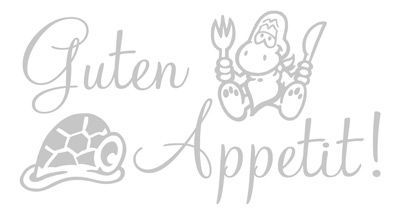 TAGMENÜ(bestehend aus Tagessuppe und Hauptspeise)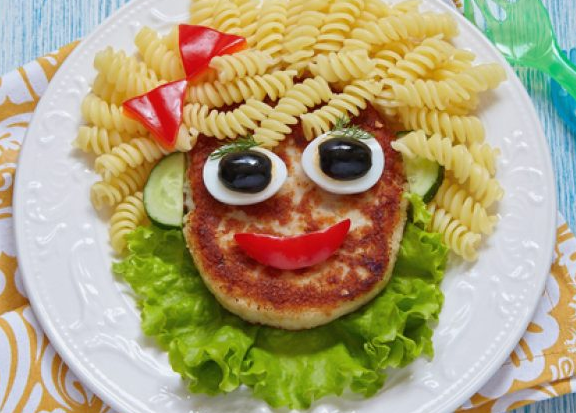 Montag25.06.2018Zweierlei Gnocchi mit Ratatouille-Gemüse und Salat   A, F, L, MDienstag26.06.2018Paprikahendl mit Nudeln   A, F, LMittwoch27.06.2018Gemüse-Fleisch Gröstl mit Salat      A, LDonnerstag.28.06.2018Gemüse-Nudelauflauf mit Salat    A, C, G, L Freitag29.06.2018Pizza nach Art des Hauses   A, C, G,  L